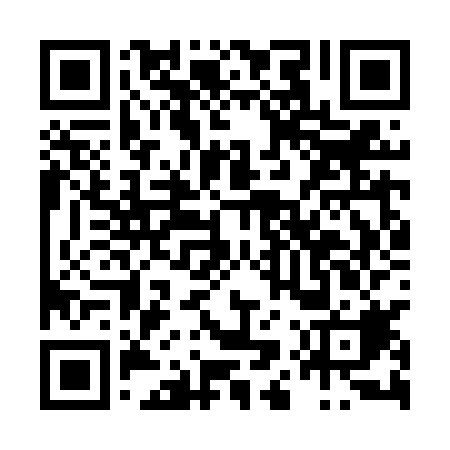 Ramadan times for Lichtenberg, PolandMon 11 Mar 2024 - Wed 10 Apr 2024High Latitude Method: Angle Based RulePrayer Calculation Method: Muslim World LeagueAsar Calculation Method: HanafiPrayer times provided by https://www.salahtimes.comDateDayFajrSuhurSunriseDhuhrAsrIftarMaghribIsha11Mon4:314:316:2312:104:045:595:597:4412Tue4:294:296:2112:104:056:016:017:4613Wed4:264:266:1812:104:066:026:027:4814Thu4:244:246:1612:104:086:046:047:5015Fri4:224:226:1412:094:096:066:067:5216Sat4:194:196:1212:094:116:086:087:5317Sun4:174:176:0912:094:126:096:097:5518Mon4:144:146:0712:094:136:116:117:5719Tue4:114:116:0512:084:156:136:137:5920Wed4:094:096:0212:084:166:146:148:0121Thu4:064:066:0012:084:176:166:168:0322Fri4:044:045:5812:074:196:186:188:0523Sat4:014:015:5612:074:206:196:198:0724Sun3:583:585:5312:074:216:216:218:0925Mon3:563:565:5112:064:236:236:238:1126Tue3:533:535:4912:064:246:246:248:1327Wed3:503:505:4612:064:256:266:268:1528Thu3:483:485:4412:064:266:286:288:1729Fri3:453:455:4212:054:286:306:308:2030Sat3:423:425:4012:054:296:316:318:2231Sun4:394:396:371:055:307:337:339:241Mon4:364:366:351:045:317:357:359:262Tue4:344:346:331:045:337:367:369:283Wed4:314:316:311:045:347:387:389:304Thu4:284:286:281:035:357:407:409:335Fri4:254:256:261:035:367:417:419:356Sat4:224:226:241:035:377:437:439:377Sun4:194:196:221:035:397:457:459:398Mon4:164:166:191:025:407:467:469:429Tue4:134:136:171:025:417:487:489:4410Wed4:104:106:151:025:427:507:509:46